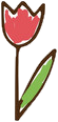 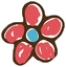 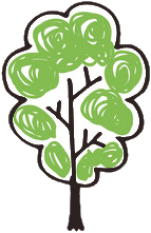 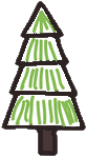 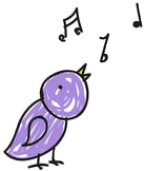 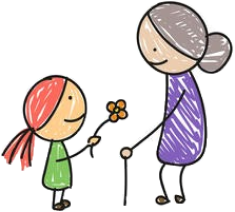 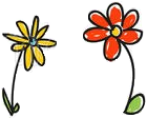 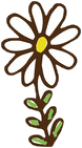 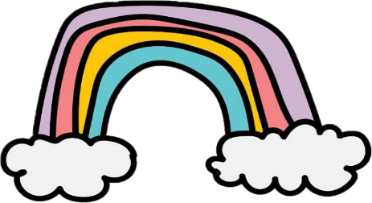 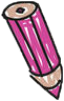 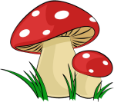 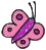 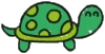 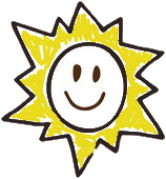 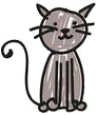 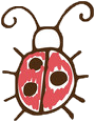 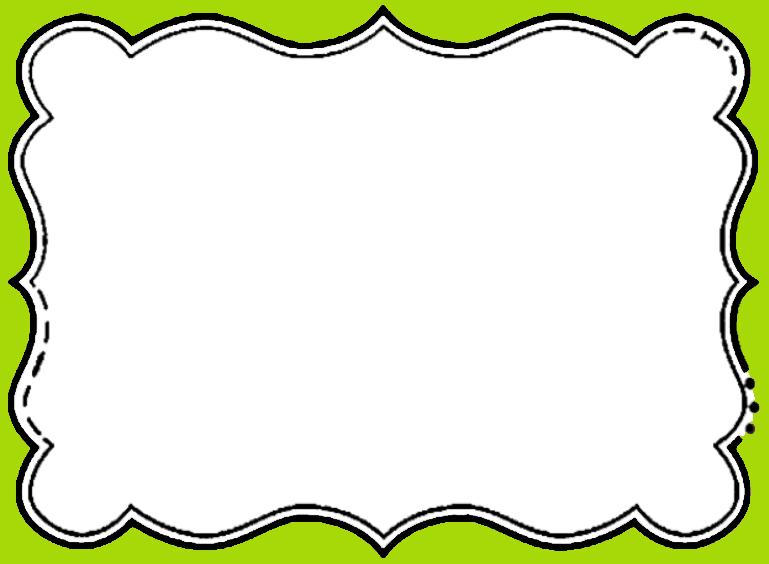 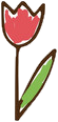 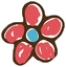 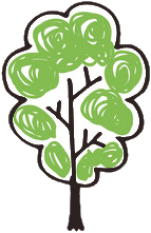 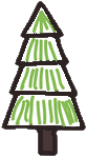 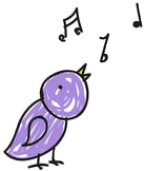 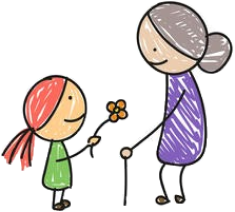 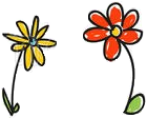 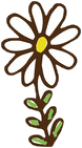 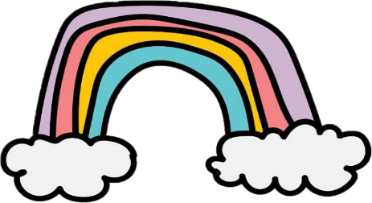 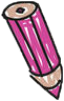 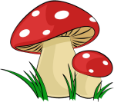 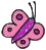 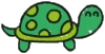 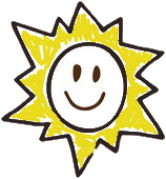 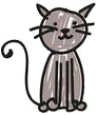 PAZARTESİSALIÇARŞAMBAPERŞEMBECUMA1Yaşasın Temiz Hava! 4 Sağlıklı İçecekler İçiyorum5Güzel Oyunlar Oynuyorum		69 Farkındalığı7Korkularımız8Böcekler Güzeldir11Suda Yaşayan Hayvanlar12İstiklal Marşı’nın Kabulü/Karada Y. Hayvanlar13Uçabilen Hayvanlar14Evcil-Vahşi15İlginç Hayvanlar18Çanakkale Geçilmez19Dinozorlar20Yaşlılar Haftası21Merhaba İlkbahar!22Bitkiler Nasıl Büyür?25Kökler ve Dallar 26Orman Ne Güzel27                          Ve Perde!28Erozyon/“Ü” Sesi29 Kütüphaneler Haftası  Neler Öğrendik??